Заявка №________________                                              В Управление информатизации, отдел по   эксплуатации инфокоммуникационных систем От материально ответственного лица * От________________________________________________(Фамилия) _____________________________________________________________________             (Имя и отчество полностью) _____________________________________________________________________(подразделение и должность, кабинет № ) _________________________________\___________________________________(контактный телефон)                                            ( эл. почта)ЗАЯВКАПрошу произвести (подключение; диагностику; ремонт; установку ПО) 						(нужное подчеркнуть)следующей техники:_____________________________________________________________________Инвентарный № ________________________ Отметка мат. отд. (каб. 528/1) ______________________________________________________________________________________________________________________________________________________________________________________________________________________________________________________________________________________(объясните возможные причины повлекшие неисправность или ее синдромы; какое программное обеспечение нужно устанавливать)Дата: \____________20___ года\					  подпись \_______________________\Первичная диагностика(заполняется инженером)____________________________________________________________________________________________________________________________________________________________________________________________________________________________________________________________________________________________________________________________________________________________Заполнил \_____________\ \___________________________________________\ \________________\                                       (должность)				          (ФИО)				             (подпись)Заявление исполнено, претензий нет: \________________\ \________________________________________________________________________\ \___________20___ г. \                                                                                (ФИО и должность)                                                                                                                            (дата)Управление Эксплуатации Инфокоммуникационных систем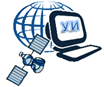 адрес: пр. Большевиков дом 22 а. 221/1эл. почта:helpdesk@sut.ru                  телефон:305-1202    м. т.:1202Акт перемещения оборудования в ремонтную зону УЭИС по заявке №_________________\_____________________________________________________________________________________\Переместил \_____________\ \ _________________________\ \________20___года\ \_____________\                                               (подпись)                                         (ФИО)                                                             (дата) (подпись)